درجات سكب 2 شعبة 928								رهام التميمي 	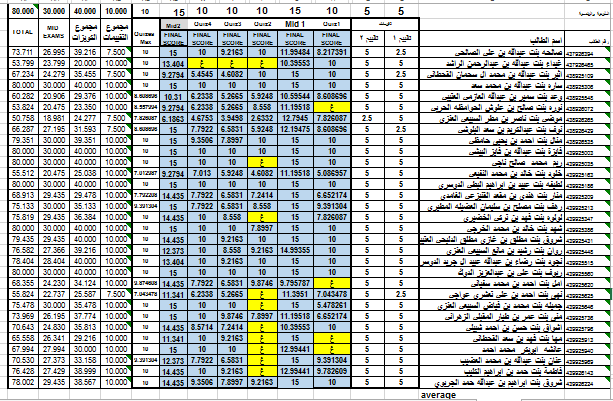 